РЕШЕНИЕРассмотрев проект решения Городской Думы Петропавловск-Камчатского городского округа о внесении изменений в решение Городской Думы Петропавловск-Камчатского городского округа от 05.10.2022 № 5-р
«Об утверждении состава постоянных комитетов и комиссий Городской Думы Петропавловск-Камчатского городского округа», внесенный председателем Городской Думы Петропавловск-Камчатского городского округа
Лимановым А.С., в соответствии со статьей 60 Решения Городской Думы Петропавловск-Камчатского городского округа от 13.07.2018 № 82-нд
«О Регламенте Городской Думы Петропавловск-Камчатского городского округа» Городская Дума Петропавловск-Камчатского городского округаРЕШИЛА:1. Внести в пункт 1 решения Городской Думы Петропавловск-Камчатского городского округа от 05.10.2022 № 5-р «Об утверждении состава постоянных комитетов и комиссий Городской Думы Петропавловск-Камчатского городского округа» следующие изменения: 1) подпункт 3 изложить в следующей редакции:«3) Комитет Городской Думы по городскому и жилищно-коммунальному хозяйству:председатель Комитета:2) подпункт 5 изложить в следующей редакции:«5) Комитет Городской Думы по гражданской обороне, защите населения от чрезвычайных ситуаций и взаимодействию с силовыми структурами:председатель Комитета:3) подпункт 6 изложить в следующей редакции:«6) Комиссия Городской Думы по взаимодействию с Контрольно-счетной палатой Петропавловск-Камчатского городского округа:4) подпункт 8 изложить в следующей редакции:«8) Комиссия Городской Думы по наградам:2. Настоящее решение вступает в силу со дня его подписания.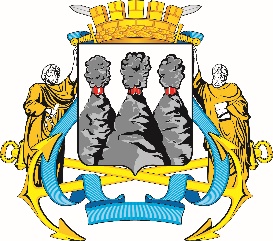 ГОРОДСКАЯ ДУМАПЕТРОПАВЛОВСК-КАМЧАТСКОГО ГОРОДСКОГО ОКРУГАот 26.04.2023 № 140-р12-я сессияг.Петропавловск-КамчатскийО внесении изменений в решение Городской Думы Петропавловск-Камчатского городского округа
от 05.10.2022 № 5-р «Об утверждении состава постоянных комитетов и комиссий Городской Думы Петропавловск-Камчатского городского округа»Лесков Б.А.–депутат Городской Думы по избирательному округу № 5;члены Комитета:члены Комитета:члены Комитета:члены Комитета:депутат Городской Думы по избирательному округу № 3;Азимов С.А. оглы–депутат Городской Думы по избирательному округу № 3;Богданов А.М.–депутат Городской Думы по избирательному округу № 6;Гимранов Д.Ю.–депутат Городской Думы по избирательному округу № 3;Каминский А.А.–депутат Городской Думы по единому муниципальному избирательному округу;Колядка В.В.–депутат Городской Думы по избирательному округу № 9;Лиманов А.С.–депутат Городской Думы по единому муниципальному избирательному округу;Наумов А.Б.–депутат Городской Думы по избирательному округу № 2;Песоцкая Г.В.–депутат Городской Думы по единому муниципальному избирательному округу;Половинкин М.О.–депутат Городской Думы по избирательному округу № 1;Шунькин Д.В.–депутат Городской Думы по избирательному округу 
№ 5;»;Лиманов А.С.–депутат Городской Думы по единому муниципальному избирательному округу;заместители председателя Комитета:заместители председателя Комитета:заместители председателя Комитета:Лесков Б.А.–депутат Городской Думы по избирательному округу № 5;Сароян С.А.–депутат Городской Думы по избирательному округу № 8;члены Комитета:члены Комитета:члены Комитета:Белкина М.А.–депутат Городской Думы по единому муниципальному избирательному округу;Воронов Д.М.–депутат Городской Думы по избирательному округу № 7;Ильина Е.И.–депутат Городской Думы по избирательному округу 
№ 10;Ника П.В.–депутат Городской Думы по единому муниципальному избирательному округу; Половинкин М.О.–депутат Городской Думы по избирательному округу 
№ 1;»;председатель Комиссии:председатель Комиссии:председатель Комиссии:Шунькин Д.В.–депутат Городской Думы по избирательному округу № 5;заместители председателя Комиссии:заместители председателя Комиссии:заместители председателя Комиссии:Ника П.В.–депутат Городской Думы по единому муниципальному избирательному округу;Федоров Д.С.–депутат Городской Думы по избирательному округу № 1;члены Комиссии:члены Комиссии:члены Комиссии:Александрова Н.В.–заместитель Главы администрации Петропавловск-Камчатского городского округа;Алексеева И.Н.–заместитель руководителя аппарата Городской Думы Петропавловск-Камчатского городского округа – начальник управления по обеспечению деятельности органов Городской Думы и информационного обеспечения работы аппарата Городской Думы Петропавловск-Камчатского городского округа;Бухонин В.Ю.–аудитор Контрольно-счетной палаты Петропавловск-Камчатского городского округа;Глуховский Д.В.–руководитель аппарата Городской Думы Петропавловск-Камчатского городского округа;Гурина А.М.–депутат Городской Думы по избирательному округу № 4;Кадачигова Д.С.–депутат Городской Думы по избирательному округу № 4;Лесков Б.А.–депутат Городской Думы по избирательному округу № 5;Сароян С.А.Соболь С.Р.––депутат Городской Думы по избирательному округу № 8;аудитор Контрольно-счетной палаты Петропавловск-Камчатского городского округа;Чубкова О.С.–заместитель Главы администрации Петропавловск-Камчатского городского округа – руководитель Управления финансов администрации Петропавловск-Камчатского городского округа;»;председатель Комиссии:председатель Комиссии:председатель Комиссии:Лиманов А.С.–депутат Городской Думы по единому муниципальному избирательному округу;заместители председателя Комиссии:заместители председателя Комиссии:заместители председателя Комиссии:Лесков Б.А.–депутат Городской Думы по избирательному округу № 5;Сароян С.А.–депутат Городской Думы по избирательному округу № 8;секретарь Комиссии:секретарь Комиссии:секретарь Комиссии:Гераскина Л.С.–консультант отдела организационной и кадровой работы управления организационно-правового обеспечения работы аппарата Городской Думы Петропавловск-Камчатского городского округа;члены Комиссии:члены Комиссии:члены Комиссии:Белкина М.А.–депутат Городской Думы по единому муниципальному избирательному округу;Витер И.В.–заслуженный работник культуры Российской Федерации, Почетный гражданин города Петропавловска-Камчатского, краевед, историк;Гаврилов С.В.–член Русского географического общества, член Союза журналистов России, писатель, краевед;Павленко Д.А.–депутат Городской Думы по избирательному округу № 2;Походий С.М.–депутат Городской Думы по единому муниципальному избирательному округу;Шутова К.В.–советник отдела организационной и кадровой работы управления организационно-правового обеспечения работы аппарата Городской Думы Петропавловск-Камчатского городского округа;».